GEREFORMEERDE KERK WAPADRANTSONDAG 4 MAART 2018 KONTEMPORÊRE DIENSTEKSGEDEELTE: Matteus 19:16-30TEMA: DEUR DIE OOG VAN ‘N NAALDInleidingWat is jy bereid om op te gee ter wille van die koninkryk van die hemel?Nou moet ‘n mens seker net eers vra wat ons bedoel met die koninkryk van die hemel? En miskien is die beste antwoord dan dat dit gaan oor die hiernamaals: dit wat die Here ons in sy Woord leer, wat ons in sy volheid beleef wanneer ons lewe hier op aarde verby is. En dit is van só ‘n aard dat dit nie eens vir ons moontlik is om in te dink presies hoe heerlik dit is (of gaan wees) nie. Paulus haal aan uit Jesaja wanneer hy vir die Korintiërs in sy eerste brief skryf (1 Korintiërs 2:9):Maar soos daar geskrywe staan: “Wat die oog nie gesien en die oor nie gehoor het nie,” en wat in die hart van ‘n mens nie opgekom het nie, dit het God gereed gemaak vir dié wat Hom liefhet.Ons kan ons dit nie eens indink – met ons beste gedagtes – hoe heerlik hierdie belewenis vir ons gaan wees nie. [En die beste van alles: ons begin eintlik nou al die eerste proe hieraan kry deurdat ons in hierdie lewe op aarde al hoe meer een word met ons Here Jesus – deur sy Gees wat in ons woon en werk!]Dis die koninkryk van die hemel waaroor Johannes die Doper gepreek het en waarby ons Here Jesus in sy prediking aangesluit het. Onbeskryflik heerlik. By God. Saam met Hom in die volste sin van die woord. Niks meer trane, swaarkry, seerkry, hartseer of pyn nie. Alles nuut. Heerlik. Volmaak.Dit is die koninkryk van die hemel. Die ewige lewe.Wat is jy bereid om op te gee ter wille daarvan om ook deel te hê aan hierdie koninkryk?Jy moet volmaak weesIn Matteus 19 lees ons van ‘n ernstige, opregte, gelowige jongman, wat met hierdie vraag in sy hart na Jesus toe kom. Volgens alle aanduidings het hierdie jongman al iets begryp van die heerlikheid van die koninkryk van die hemel. Hy wil dit baie graag as sy erfdeel hê. En daar is net Een om hieroor uit te vra.  Daarom lees ons dat hy na Jesus toe gaan vir ‘n antwoord. Maar wat Jesus hom dan antwoord is glad nie wat hy verwag het nie.Kom ons lees in Matteus 19:16-30 hoe hierdie gesprek verloop het:Lees Matteus 19:16-30 (1983 Afrikaanse Vertaling):Ons Here Jesus is dié absolute Meester in die kuns van die retoriek (gesprekvoering). In al die gesprekke wat Hy met mense op aarde gehad het, kan ons dit duidelik raaksien. Hier ook.Jesus weet presies wat in hierdie jongman se hart leef. En meesterlik lei Hy hom soontoe. Die jongman snap al iets van die aard van dissipel-wees van Jesus Christus: bloot maar net bely is nie goed genoeg nie. Jy moet dit ook met goeie werke bevestig. Jy moet dit leef. Jy moet doen.Daarom vra hy watter goeie daad hy moet doen – om die ewige lewe te kan bereik. [Interessant dat hy die idee het dat daar ‘n enkele daad is wat nodig is, sodat hy sy doel kan bereik: “...watter goeie daad (enkelvoud) moet ek doen..?”]Jesus laat hom vir eers begaan. Hy antwoord hom: onderhou die gebooie. Dis tog ‘n goeie beginpunt, nie waar nie? Die gebooie van die Here leer ons tog wat die Here van ons elkeen eis in hierdie verbond waarin ons met Hom lewe.Wanneer die jongman dit verder wil afpen en dan vra: maar watter gebooie presies bedoel U dan nou?, laat Jesus hom nogmaals begaan. En dan wys hy die jongman op die 5de, 6de, 7de, 8ste en 9de gebooie. Met die slotsom: jy moet jou naaste liefhê soos jouself.Opvallend verwys Jesus hier eers net na die 2de tafel van die wet: daardie gebooie wat gaan oor ons verhouding teenoor mekaar: ons naaste. Die 1ste tafel van die wet kom eers ‘n bietjie later in die gesprek in die prentjie. Hoekom verwys Jesus nie hier ook na die 1ste gedeelte van die wet nie? Daardie gedeelte wat gaan oor ons verhouding met God nie?Dit is die kruks van hierdie hele gesprek – ons kom netnou daarby...Interessant genoeg (en ook ‘n bietjie verstommend), antwoord hierdie jongman met groot selfversekering: “Dit alles het ek nagekom... In watter opsig skiet ek nog tekort?”Dis hier waar ‘n mens se Bybelse voelhorings gaan regop staan, nie waar nie?Wie van ons kan met soveel sekerheid voor die Here sê: “Ek kom al hierdie gebooie na. My liefde tot my naaste is honder persent in plek. Hierdie blokkie kan ek afmerk.”Dis presies hierop wat Jesus infokus wanneer Hy dan antwoord (19:21): Jesus het hom geantwoord: “As jy volmaak wil wees, gaan verkoop jou besittings en gee die geld vir die armes, en jy sal ‘n skat in die hemel hê. Kom dan terug en volg My.”En dis die kern van die saak: “As jy volmaak wil wees...” “Jy is nog nie volmaak soos jy dink nie, maar as jy dan so aandring, is daar iets wat jy kan probeer doen om dit te bereik.”Sien jy wat gebeur hier?Van die begin van die gesprek af het Jesus presies geweet wat in hierdie jongman se gedagtes leef. Hy het geweet dat die jongman ernstig is oor sy geloof, maar dat daar nog sekere kritiese dinge kortkom. Daar is een groot fout in sy verstaan van die evangelie en die ewige lewe. Wat sê Jesus eintlik vir hom hier?Jy moet volmaak wees om self die ewige lewe te kan verkry.Dit was tog die jongman se aanvanklike vraag: watter goeie daad moet ek doen om die ewige lewe te verkry?Jesus se antwoord is eenvoudig: jy moet volmaak wees om dit te kan regkry.En daarmee sê Hy eintlik: as jy op hierdie manier die ewige lewe wil probeer verkry, wees net volmaak.Wie van ons is volmaak?Watter mens was al ooit volmaak?Niemand nie. Ook nie hierdie jongman nie. Hy het gedink hy was, maar hy het dit verkeerd gehad!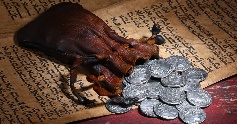 En net om dit te bevestig, wys Jesus hom op een aspek van sy lewe: sy verknogtheid aan sy rykdom – en die manier waarop hy daaraan vashou as sy sekuriteit, sy stabiliteit, die basis vir sy bestaan. “Gee dit alles weg”, sê Jesus.En kyk mooi hoe stel Hy dit: “...gaan verkoop jou besittings en gee die geld vir die armes...”Hy sê nie: “Deel jou besittings uit aan die armes” nie. Nee. Hy sê: “Gaan verkoop jou besittings...” “Dat jy met die geld in jou hand kan staan – dat jy mooi kan sien hoeveel al hierdie besittings van jou werd is – en gee dit dan alles weg!”En dan voeg Jesus hierdie belangrike woorde by (wat ons dikwels miskien vergeet of nalaat om saam te lees): “...Kom dan terug en volg My.”En hierin, sien ons, is die hele 1ste tafel van die wet saamgevat. Die eerste 4 gebooie – met die 10de gebod ook daarby ingesluit - kom neer op liefde tot God:Los dit waarop jy self vertrou.Los dit waaraan jy so verknog is.Los jouself en jou eie vermoëns.Verloën jouself.Hou alleen maar in liefde en geloof en dankbaarheid vas aan God drie-enig. Klink dit bekend?Ja, ons het dit die vorige Sondag gesien uit Matteus 16:25-26:Toe sê Jesus vir sy dissipels: “As iemand agter My aan wil kom, moet hy homself verloën, sy kruis opneem en My volg, want wie sy lewe wil behou, sal dit verloor; maar wie sy lewe ter wille van My verloor, sal dit terugkry.”   Verloën jouself.Vergeet van die gedagte dat jy self kan. Want jy kan nie!En dit is vir Jesus maklik om die waarheid hiervan uit te wys: vir hierdie jongman was sy verknogtheid aan sy geld en besittings dit wat hom gepootjie het. En dit wys duidelik in sy reaksie wanneer Jesus vir hom sê: “Gee dit alles weg.”Party van ons het ook baie geld en besittings.Om die waarheid te sê, as jy ‘n huis en ‘n kar en kos en klere het, is jy ryk in terme van wêreldse gemiddeldes. Ons almal is uiters bevoorreg – nie net in vergelyking met miljoene ander mense in ons land nie, maar ook in vergelyking met dermiljoene mense wêreldwyd.Nou moet ons mooi kan onderskei: wat Jesus hier uitwys is nie dat dit verkeerd is om geld en besittings te hê nie. Nêrens in die Bybel leer ons dat dit verkeerd of ‘n sonde is nie. Wat ons wel – op verskeie plekke in die Bybel – raaklees, is dat die manier waarop ons ons materiële besittings benader, die manier waarop ons daaroor dink, alles bepaal.Die beginsel waaroor dit hier gaan is dít: as jy volmaak wil wees, moet jy bereid wees om van letterlik alles af te sien, ter wille daarvan om Jesus na te volg. Jy moet bereid wees om dit wat die naaste aan jou hart is, hiervoor af te lê. “As jy self die ewige lewe wil verwerf, jongman, moet jy volmaak wees. Maar jy is ver daarvandaan. Jou verknogtheid aan jou rykdom is jou groot probleem..!”Dit is ‘n baie harde slag vir die ryk jongman. Ons lees dat hy bedruk weggaan. Miskien het hy nie mooi verstaan nie.Miskien het hy juis mooi verstaan..!Deur die oog van ‘n naaldEn dan, wanneer Jesus sy gesprek met die jongman opsom, gebruik Hy hierdie bekende woorde (Matteus 19:23-24):Jesus het toe vir sy dissipels gesê: “Dit verseker Ek julle: ‘n Ryk mens sal moeilik in die koninkryk van die hemel kom.Ek stel dit nog sterker: Dit is makliker vir ‘n kameel om deur die oog van ‘n naald te kom as vir ‘n ryke om in die koninkryk van God te kom.” Anders as sommige verklaarders, is ek oortuig dat Jesus dit hier letterlik bedoel: ‘n kameel is hopeloos te groot om enigsins deur die oog van ‘n naald te kom. Ons kry dit dan skaars reg om ‘n garing deur die oog van ‘n naald te druk. Dit is nog moeiliker, sê Jesus, vir ‘n ryk mens om in die koninkryk van God te kom.Hoekom?Want van alle mense is die versoeking vir ‘n ryk mens (ons!) baie sterk om self te wil regkom. Om op ons eie vermoëns te fokus. Om eerder op die sekuriteit van ons inkomste en ons beleggings en ons vermoë om dinge te laat gebeur, staat te maak. Ja, selfs as jy nie superryk is nie – ons ken van planne maak, onderhandel, strategieë in plek stel, dinge probeer. Want ons het iets in die bank. Ons het ‘n inkomste. Ons is kredietwaardig. Ons kan van ons besittings verkoop. Ons kan lenings aangaan. Daar is net altyd nog ‘n manier.So ‘n benadering bring meestal sukses in hierdie lewe. Maar daarmee saam dikwels ook ‘n groot versoeking: om selfs te wil probeer. En uiteindelik (dikwels sonder dat ons dit regtig besef of bedoel!) vir God uit die prentjie te skuif.Soos die ryk jongman wat wou weet watter goeie daad hy nog kortkom – sodat hy die ewige lewe (self) sal kan verwerf.Kyk mooi: by hom is hier geen sprake van Iemand (Jesus Christus – God self) wat die prys betaal en die verloste mens wat in geloof en dankbaarheid aan Hom vashou en Hom aanbid en dien en navolg is alles nie.Nee: hier gaan dit oor self regkom. Self verwerf. Dit gaan oor die vertroue in eie vermoëns. [Ons sien dit duidelik in sy eie evaluering van sy gehoorsaamheid aan die 5de tot 9de gebooie: “Ek kom dit alles na. Ek is OK!” Op ‘n sekere manier sê hy eintlik: “Ek is volmaak...”]Dis die gevaar. Dis die versoeking waarin hy met altwee voete gelyk trap.Wat nou opvallend is in hierdie gedeelte, is dat dit lyk of die dissipels vir een keer tog verstaan wat die dieper implikasie is van wat Jesus sê. Soveel kere verstaan hulle nie regtig nie. [Ons het verlede Sondag gesien hoedat byvoorbeeld Petrus ‘n paar keer regtig nie mooi verstaan nie!].      Maar hier lyk dit of hulle tog verstaan. In vers 25 lees ons dat die dissipels geweldig ontsteld is en vervaard vra: “Wie kan dan gered word?” “As ‘n kameel nie deur die oog van ‘n naald kan kom nie, as rykes by uitstek – maar juis ook elke “gewone” mens wat op sy/haar eie vermoëns vertrou en self wil regkom – dit nie sal regkry nie, wie kan dan gered word? Niemand sal dit kan regkry nie!”Dis nie moeilik om te verstaan hoekom so geweldig ontsteld is nie!Maar dan lees ons die troosvolle woorde van ons Here Jesus waaraan ook ons met dankbaarheid en sekerheid kan vashou (Matteus 19:26):Jesus het reguit na hulle gekyk en gesê: “Vir mense is dit onmoontlik, maar vir God is alles moontlik.” Niemand van julle kan dit self regkry nie. Niemand van julle is volmaak nie. Almal van julle is soos die kameel wat vir seker nie deur die oog van die naald sal kom nie.Maar: daar is ‘n plan. God het klaar daarvoor gesorg. By Hom is dit moontlik dat elkeen wat glo, beslis die ewige lewe sal hê!En die middelpunt van hierdie plan, is Jesus Christus self. Dis waarvoor Hy mens geword het op aarde. Dis waarvoor Hy gely het en op ‘n aaklige manier doodgemartel is. Dis waarvoor Hy op die derde dag uit die dood opgestaan het. Sodat ek en jy die ewige lewe kan hê. Vry van hierdie sukkelbestaan op aarde. Met ‘n heerlike, onbeskryflike nuwe lewe – wat alreeds hier op aarde ons deel begin word.SlotAs ons hierdie waarheid goed verstaan, probeer ons nie meer self nie.Want ons verstaan dat ons dit nooit sal kan regkry nie.Nee, ons juig in ons Here Jesus, wat ons reeds verlos het en verseker het dat ons die heerlike, ewige lewe het.En ons volg Hom na in alles wat ons dink en sê en doen. Ons probeer alles wat ons kan om meer en meer goeie vrugte te dra. En ja, ons is van harte bereid om al ons materiële besittings en voorregte weg te gee – enige iets waarop ons sou wou vertrou in plaas van die Here self.Ons is selfs bereid om so ver te gaan (as dit dalk by geleentheid sou nodig word) om (soos Jesus uitwys in vers 29) af te sien van huise, of broers of susters of vader of moeder of kinders of grond. Want ons verstaan dat ons vashou aan ons Here Jesus bo al hierdie dinge uitgaan. Maar híér is die verskil: ons doen nie hierdie dinge om daardeur self te probeer volmaak wees en die ewige lewe só te probeer verdien nie. Nee, ons doen dit omdat ons in geloof en dankbaarheid vasgryp aan die heerlike waarheid van die evangelie: van Jesus Christus wat reeds, volledig hierdie prys vir ons ewige lewe betaal het. Amen.